УКРАЇНАЧЕРНІГІВСЬКА  МІСЬКА  РАДАВИКОНАВЧИЙ  КОМІТЕТ. Чернігів, вул. Магістратська, 7_______________________________________тел 77-48-08ПРОТОКОЛ № 41			засідання виконавчого комітету міської радим. Чернігів							Розпочато засідання о 15.15                                                                                              Закінчено засідання о 15.25                                                                                                  27 липня 2023 рокуСекретар міської ради						         Олександр ЛОМАКОЗаступник міського голови-керуючий справами виконкому				        Сергій ФЕСЕНКО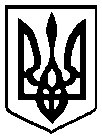                                                 Брали участь у засіданні:                                                Брали участь у засіданні:                                                Брали участь у засіданні:Головує:Головує:Ломако О. А.Ломако О. А.секретар міської ради Члени виконавчого комітету міської ради:Антошин В. Л.Антошин В. Л.громадський діяч Атрощенко О. А.Атрощенко О. А.заступник міського головиЛисенко О. Ю.Лисенко О. Ю.начальник фінансового управління міської радиПекур В. О.Пекур В. О.заступник міського головиФесенко С. І.Фесенко С. І.заступник міського голови – керуючий справами виконкомуВідсутні члени виконавчого комітетуміської ради:Атрошенко В. А.Атрошенко В. А.міський головаГеращенко В. М.Геращенко В. М.заступник міського головиІванченко В. Г.Іванченко В. Г.директор ТОВ «Поліський інжиніринг»Коптель І. Г.Коптель І. Г.директор Чернігівської філії АТ «УКРТЕЛЕКОМ»Запрошені на засідання виконавчого комітетуміської ради:Гаценко О. ОГаценко О. О- заступник начальника юридичного відділу міської ради  (1 - 4)Малець О. О.Малець О. О.- заступник начальника управління охорони здоров’я міської ради (1)Рижий О. М.Рижий О. М.- начальник управління транспорту, транспортної інфраструктури міської ради (2 - 4)Циганок Ю. А.Циганок Ю. А.- начальник пресслужби міської ради (1 - 4)Відповідно до Закону України «Про запобігання корупції» ніхто з членів виконавчого комітету міської ради не повідомив про реальний або потенційний конфлікт інтересівВідповідно до Закону України «Про запобігання корупції» ніхто з членів виконавчого комітету міської ради не повідомив про реальний або потенційний конфлікт інтересівВідповідно до Закону України «Про запобігання корупції» ніхто з членів виконавчого комітету міської ради не повідомив про реальний або потенційний конфлікт інтересів1. СЛУХАЛИ:	Про погодження змін до Програми розвитку, підтримки комунальних закладів охорони здоров’я та надання медичних послуг понад обсяг, передбачений програмою державних гарантій медичного обслуговування населення міста Чернігова на 2022–2025 рокиПро погодження змін до Програми розвитку, підтримки комунальних закладів охорони здоров’я та надання медичних послуг понад обсяг, передбачений програмою державних гарантій медичного обслуговування населення міста Чернігова на 2022–2025 рокиДоповідала:                                          Малець О. О.Виступив:                                             Ломако О. А.Доповідала:                                          Малець О. О.Виступив:                                             Ломако О. А.ГОЛОСУВАЛИ:"ЗА" – одноголосно"ЗА" – одноголосноВИРІШИЛИ:Рішення № 471 додаєтьсяРішення № 471 додається2. СЛУХАЛИ:	Про погодження змін до Програми відновлення та розвитку електричного транспорту м. Чернігова на 2023-2025 рокиПро погодження змін до Програми відновлення та розвитку електричного транспорту м. Чернігова на 2023-2025 рокиДоповідав:                                             Рижий О. М.Виступили:                                           Лисенко О. Ю.                                                               Ломако О. А.Доповідав:                                             Рижий О. М.Виступили:                                           Лисенко О. Ю.                                                               Ломако О. А.ГОЛОСУВАЛИ:"ЗА" – одноголосно"ЗА" – одноголосноВИРІШИЛИ:Рішення № 472 додаєтьсяРішення № 472 додається3. СЛУХАЛИ:	Про погодження змін до Програми розвитку громадського транспорту загального користування м. Чернігова на 2022-2024 рокиПро погодження змін до Програми розвитку громадського транспорту загального користування м. Чернігова на 2022-2024 рокиДоповідав:                                             Рижий О. М.Виступили:                                           Антошин В. Л.                                                               Ломако О. А.Доповідав:                                             Рижий О. М.Виступили:                                           Антошин В. Л.                                                               Ломако О. А.ГОЛОСУВАЛИ:"ЗА" – одноголосно"ЗА" – одноголосноВИРІШИЛИ:Рішення № 473 додаєтьсяРішення № 473 додається4. СЛУХАЛИ:	Про перерахування внеску міської ради у статутний капітал комунального підприємстваПро перерахування внеску міської ради у статутний капітал комунального підприємстваДоповідав:                                             Рижий О. М.Виступив:                                              Ломако О. А.Доповідав:                                             Рижий О. М.Виступив:                                              Ломако О. А.ГОЛОСУВАЛИ:"ЗА" – одноголосно"ЗА" – одноголосноВИРІШИЛИ:Рішення № 474 додаєтьсяРішення № 474 додається